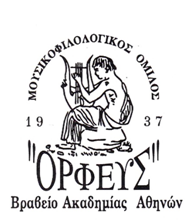 Ο «Ορφέας» Λευκάδας γιορτάζει την Άνοιξη και την παγκόσμια ημέρα χορούΟ «Ορφέας» Λευκάδας γιορτάζει την Άνοιξη και την παγκόσμια ημέρα χορού και σας προσκαλεί σε ένα μουσικοχορευτικό ταξίδι απ' όλη την Ελλάδα! Σας περιμένουμε παραμονή Πρωτομαγιάς να γιορτάσουμε όλοι μαζί!Το ΔΣ